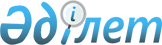 Айыртау аудандық мәслихатының 2013 жылғы 25 желтоқсандағы № 5-21-1 "2014-2016 жылдарға арналған Айыртау ауданының бюджеті туралы" шешіміне өзгерістер енгізу туралы
					
			Күшін жойған
			
			
		
					Солтүстік Қазақстан облысы Айыртау аудандық мәслихатының 2014 жылғы 9 шілдедегі N 5-28-1 шешімі. Солтүстік Қазақстан облысының Әділет департаментінде 2014 жылғы 16 шілдеде N 2853 болып тіркелді. Күші жойылды (Солтүстік Қазақстан облысы Айыртау ауданы мәслихатының 2015 жылғы 30 сәуірдегі N 3.2.3-2/61 хаты)

      Ескерту. Күші жойылды (Солтүстік Қазақстан облысы Айыртау ауданы мәслихатының 30.04.2015 N 3.2.3-2/61 хаты).

Қазақстан Республикасының 2008 жылғы 4 желтоқсандағы Бюджет кодексінің 104-бабының 5-тармағына, 106-бабына, 109-бабына, 111-бабының 1-тармағына, "Қазақстан Республикасындағы жергілікті мемлекеттік басқару және өзін-өзі басқару туралы" Қазақстан Республикасының 2001 жылғы 23 қаңтардағы Заңының 6-бабы 1-тармағының 1-тармақшасына сәйкес, Айыртау аудандық мәслихаты ШЕШТІ:



1. Айыртау аудандық мәслихатының 2013 жылғы 25 желтоқсандағы № 5-21-1 "2014-2016 жылдарға арналған Айыртау ауданының бюджеті туралы" шешіміне (Нормативтік құқықтық актілерді мемлекеттік тіркеу тізілімінде № 2480 тіркелген, 2014 жылғы 16 қаңтарда "Айыртау таңы" газетінде, 2014 жылғы 16 қаңтарда "Айыртауские зори" газетінде жарияланған) келесі өзгерістер енгізілсін:



1-тармақ келесі редакцияда мазмұндалсын:

"1. 2014-2016 жылдарға арналған Айыртау ауданының бюджеті тиісінше 1, 2, 3-қосымшаларға сәйкес, оның ішінде 2014 жылға мынадай көлемде бекітілсін:

1) кірістер – 3 366 059,3 мың теңге, оның ішінде:

салықтық түсімдер бойынша – 573 470,0 мың теңге;

салықтық емес түсімдер бойынша – 8 679,1 мың теңге;

негізгі капиталды сатудан түсімдер – 44 305,0 мың теңге;

трансферттер түсімдері бойынша – 2 739 605,2 мың теңге;

2) шығындар – 3 351 827,7 мың теңге;

3) таза бюджеттік кредит беру – 51 257,6 мың теңге, оның ішінде: бюджеттік кредиттер – 64 913,0 мың теңге;

бюджеттік кредиттерді өтеу – 13 655,4 мың теңге;

4) қаржы активтерімен жасалатын операциялар бойынша сальдо – 31 679,0 мың теңге, оның ішінде:

қаржы активтерін сатып алуға – 31 679,0 мың теңге;

мемлекеттің қаржылық активтерін сатудан түсімдер – 0,0 мың теңге;

5) бюджет тапшылығы (артықшылығы) – - 68 705 мың теңге;

6) бюджет тапшылығын қаржыландыру (артықшылығын пайдалану) – 68 705 мың теңге, оның ішінде:

қарыздардың түсуі – 64 913,0 мың теңге;

қарыздарды өтеу – 13 655,4 мың теңге;

бюджет қаражатын пайдаланылатын қалдықтары – 17 447,4 мың теңге.";



9-тармақ келесі редакцияда мазмұндалсын:

"9. 2014 жылға арналған аудан бюджетінде облыстық бюджеттен мақсатты трансферттер есепке алынсын:

1) Қазақстан Республикасы Үкіметінің 2013 жылғы 19 маусымдағы № 636 қаулысымен бекітілген "Жұмыспен қамту 2020 жол картасын бекіту туралы" (бұдан әрі Жұмыспен қамту 2020 жол картасы) Жұмыспен қамту 2020 жол картасы аясында әлеуметтік-мәдени объектісін және инженерлік-көлік инфрақұрылымы және елді мекендерді абаттандыруға, тұрғын үй-коммуналдық шаруашылығын жөндеуге қоса қаржыландыруға, соның ішінде:

Жұмыспен қамту 2020 жол картасы бойынша қалаларды және ауылдық елді мекендерді дамыту шеңберінде объектілерді жөндеуге - 8189 мың теңге;

Жұмыспен қамту 2020 жол картасы бойынша қаладағы және ауылдық елді мекендерді дамыту шеңберінде объектілерді жөндеуге және абаттандыруға - 2000 мың теңге;

2) нысаналы даму трансферттері - 10000 мың теңге Айыртау ауданы Саумалкөл ауылы МКР-1 және МКР-2 жылу жүйелерін қосуға (жабдық сатып алу);

3) ағымдағы нысаналы трансферттер - 6171,2 мың тенге энзоотиялық аурулардың алдын алу және диагностикасы үшін препараттар қолдану бойынша қызметтерді жүргізуге.";



10-тармақ келесі редакцияда мазмұндалсын:

"10. 2014 жылға Айыртау ауданының жергілікті атқарушы органының резерві 2166,5 мың теңге сомасында бекітілсін.";



10-1-тармақ келесі редакцияда мазмұндалсын:

"10-1. 8 қосымшаға сәйкес аудан бюджетіндегі қаржылық жыл басына қалыптасқан бюджеттік қаражаттың бос қалдықтары және 2013 жылы пайдаланылмаған республикалық және облыстық бюджеттерден берілген нысаналы трансферттерді қайтару, сондай-ақ жергілікті атқарушы органдардың облыстық бюджеттен қарыздар бойынша сыйақылар мен өзге де төлемдерді төлеу бойынша борышына қызмет көрсету, жергілікті атқарушы органның жоғары тұрған бюджет алдындағы борышын өтеу есебінен шығыстар көзделсін.";



көрсетілген шешімнің 1, 5, 8-қосымшалары осы шешімнің 1, 2, 3-қосымшаларына сәйкес жаңа редакцияда мазмұндалсын (қоса беріледі).



2. Осы шешім 2014 жылдың 1 қаңтарынан қолданысқа енгізіледі.

  2014 жылға арналған Айыртау ауданының бюджеті 2014 жылға арналған селолық округтар байынша бюджеттік бағдарламаларкестенің жалғасы

  Аудан бюджетіндегі 2014 жылдың 1 қаңтарына қалыптасқан бюджеттік қаражаттың бос қалдықтарын және 2013 жылы пайдаланылмаған республикалық және облыстық бюджеттерден берілген нысаналы трансферттерді қайтару, сондай-ақ жергілікті атқарушы органдардың облыстық бюджеттен қарыздар бойынша сыйақылар мен өзге де төлемдерді төлеу бойынша борышына қызмет көрсету, жергілікті атқарушы органның жоғары тұрған бюджет алдындағы борышын өтеу есебінен шығыстарКірістер:

Ұлғайту:

 Шығыстар:

Ұлғайту

 
					© 2012. Қазақстан Республикасы Әділет министрлігінің «Қазақстан Республикасының Заңнама және құқықтық ақпарат институты» ШЖҚ РМК
				      Солтүстік Қазақстан облысы

      Айыртау аудандық 

      мәслихатының ХХVIII кезектен

      тыс сессиясының төрағасыА. Гладкий      Солтүстік Қазақстан облысы

      Айыртау аудандық 

      мәслихатының хатшысыР. Тілеубаева      "КЕЛІСІЛДІ"

      "Солтүстік Қазақстан облысы

      Айыртау ауданының 

      экономика және қаржы бөлімі" 

      мемлекеттік мекемесінің 

      басшысы

      2014 жылғы 9 шілдеМ. Рамазанова

Айыртау аудандық мәслихатының

2014 жылғы 9 шілде

№ 5-28-1 шешіміне

1-қосымша

Айыртау аудандық мәслихатының

2013 жылғы 25 желтоқсандағы

№ 5-21-1 шешіміне

1-қосымшаСанаты

 Санаты

 Санаты

 Санаты

 Атауы

 Сома, мың теңге

 Сыныбы

 Сыныбы

 Сыныбы

 Атауы

 Сома, мың теңге

 Ішкі сыныбы

 Атауы

 Сома, мың теңге

 1

 2

 2

 3

 4

 5

 1) Кірістер

 3 366 059,3

 1

 Салықтық түсімдер

 573 470,0

 03

 03

 Әлеуметтiк салық

 322 460,0

 1

 Әлеуметтік салық

 322 460,0

 04

 04

 Меншiкке салынатын салықтар

 199 947,0

 1

 Мүлiкке салынатын салықтар

 115 886,0

 3

 Жер салығы

 10 204,0

 4

 Көлiк құралдарына салынатын салық

 64 469,0

 5

 Бірыңғай жер салығы

 9 388,0

 05

 05

 Тауарларға, жұмыстарға және қызметтерге салынатын iшкi салықтар

 44 252,0

 2

 Акциздер

 6 152,0

 3

 Табиғи және басқа да ресурстарды пайдаланғаны үшiн түсетiн түсiмдер

 25 257,0

 4

 Кәсiпкерлiк және кәсiби қызметтi жүргiзгенi үшiн алынатын алымдар

 12 762,0

 5

 Ойын бизнесіне салық

 81,0

 08

 08

 Заңдық мәнді іс-әрекеттерді жасағаны және (немесе) оған уәкілеттігі бар мемлекеттік органдар немесе лауазымды адамдар құжаттар бергені үшін алынатын міндетті төлемдер

 6 811,0

 1

 Мемлекеттік баж

 6 811,0

 2

 Салықтық емес түсiмдер

 8 679,1

 01

 01

 Мемлекеттік меншіктен түсетін кірістер

 5 674,1

 1

 Мемлекеттік кәсіпорындардың таза кірісі бөлігінің түсімдері

 1 185,0

 5

 Мемлекет меншігіндегі мүлікті жалға беруден түсетін кірістер

 3 970,0

 7

 Мемлекеттік бюджеттен берілген кредиттер бойынша сыйақылар

 19,1

 9

 Мемлекет меншігінен түсетін басқа да кірістер

 500,0

 06

 06

 Өзге де салықтық емес түсiмдер

 3 005,0

 1

 Өзге де салықтық емес түсiмдер

 3 005,0

 3

 Негізгі капиталды сатудан түсетін түсімдер

 44 305,0

 01

 01

 Мемлекеттік мекемелерге бекітілген мемлекеттік мүлікті сату

 11 000,0

 1

 Мемлекеттік мекемелерге бекітілген мемлекеттік мүлікті сату

 11 000,0

 03

 03

 Жердi және материалдық емес активтердi сату

 33 305,0

 1

 Жерді сату

 32 495,0

 2

 Материалдық емес активтерді сату 

 810,0

 4

 Трансферттердің түсімдері

 2 739 605,2

 02

 02

 Мемлекеттiк басқарудың жоғары тұрған органдарынан түсетiн трансферттер

 2 739 605,2

 Функционалдық топ

 Функционалдық топ

 Функционалдық топ

 Функционалдық топ

 Атауы

 Сома, мың теңге

 Әкiмшi

 Әкiмшi

 Әкiмшi

 Атауы

 Сома, мың теңге

 Бағдарлама

 Бағдарлама

 Атауы

 Сома, мың теңге

 1

 2

 3

 3

 А

 2) Шығындар

 3351827,7

 01

 Жалпы сипаттағы мемлекеттiк қызметтер

 275432,3

 112

 Аудан (облыстық маңызы бар қала) мәслихатының аппараты

 13380,4

 001

 001

 Аудан (облыстық маңызы бар қала) мәслихатының қызметін қамтамасыз ету жөніндегі қызметтер

 13120,4

 003

 003

 Мемлекеттік органның күрделі шығыстары

 260,0

 122

 Аудан (облыстық маңызы бар қала) әкімінің аппараты

 70026,0

 001

 001

 Аудан (облыстық маңызы бар қала) әкімінің қызметін қамтамасыз ету жөніндегі қызметтер

 70026,0

 123

 Қаладағы аудан, аудандық маңызы бар қала, кент, ауыл, ауылдық округ әкімінің аппараты

 165782,6

 001

 001

 Қаладағы аудан, аудандық маңызы бар қала, кент, ауыл, ауылдық округ әкімінің қызметін қамтамасыз ету жөніндегі қызметтер

 165590,6

 022

 022

 Мемлекеттік органның күрделі шығыстары

 192,0

 459

 Ауданның (облыстық маңызы бар қаланың) экономика және қаржы бөлімі

 26243,3

 001

 001

 Ауданның (облыстық маңызы бар қаланың) экономикалық саясаттың қалыптастыру мен дамыту, мемлекеттік жоспарлау, бюджеттік атқару және коммуналдық меншігін басқару саласындағы мемлекеттік саясатты іске асыру жөніндегі қызметтер

 24574,5

 003

 003

 Салық салу мақсатында мүлікті бағалауды жүргізу

 418,8

 010

 010

 Жекешелендіру, коммуналдық меншікті басқару, жекешелендіруден кейінгі қызмет және осыған байланысты дауларды реттеу

 450,0

 011

 011

 Коммуналдық меншікке түскен мүлікті есепке алу, сақтау, бағалау және сату

 800,0

 02

 Қорғаныс

 8554,0

 122

 Аудан (облыстық маңызы бар қала) әкімінің аппараты

 8554,0

 005

 005

 Жалпыға бірдей әскери міндетті атқару шеңберіндегі іс-шаралар

 7107,0

 006

 006

 Аудан (облыстық маңызы бар қала) ауқымындағы төтенше жағдайлардың алдын алу және оларды жою

 1163,0

 007

 007

 Аудандық (қалалық) ауқымдағы дала өрттерінің, сондай-ақ мемлекеттік өртке қарсы қызмет органдары құрылмаған елдi мекендерде өрттердің алдын алу және оларды сөндіру жөніндегі іс-шаралар

 284,0

 03

 Қоғамдық тәртіп, қауіпсіздік, құқықтық, сот, қылмыстық-атқару қызметі

 6513,0

 458

 Ауданның (облыстық маңызы бар қаланың) тұрғын үй-коммуналдық шаруашылығы, жолаушылар көлігі және автомобиль жолдары бөлімі

 6513,0

 021

 021

 Елдi мекендерде жол қозғалысы қауiпсiздiгін қамтамасыз ету

 6513,0

 04

 Бiлiм беру

 2322190,0

 464

 Ауданның (облыстық маңызы бар қаланың) білім бөлімі

 2322190,0

 001

 001

 Жергілікті деңгейде білім беру саласындағы мемлекеттік саясатты іске асыру жөніндегі қызметтер

 8817,4

 003

 003

 Жалпы білім беру

 2030098,0

 004

 004

 Ауданның (облыстық маңызы бар қаланың) мемлекеттік білім беру мекемелерінде білім беру жүйесін ақпараттандыру

 0,0

 005

 005

 Ауданның (облыстық маңызы бар қаланың) мемлекеттік білім беру мекемелер үшін оқулықтар мен оқу-әдiстемелiк кешендерді сатып алу және жеткізу

 17283,0

 006

 006

 Балаларға қосымша білім беру 

 18629,0

 009

 009

 Мектепке дейінгі тәрбие мен оқыту ұйымдарының қызметін қамтамасыз ету

 124500,5

 012

 012

 Мемлекеттік органның күрделі шығыстары

 83,6

 015

 015

 Жетім баланы (жетім балаларды) және ата-аналарының қамқорынсыз қалған баланы (балаларды) күтіп-ұстауға асыраушыларына ай сайынғы ақшалай қаражат төлемдері

 16718,0

 040

 040

 Мектепке дейінгі білім беру ұйымдарында мемлекеттік білім беру тапсырысын іске асыруға

 83657,0

 067

 067

 Ведомстволық бағыныстағы мемлекеттік мекемелерінің және ұйымдарының күрделі шығыстары

 22403,5

 06

 Әлеуметтiк көмек және әлеуметтiк қамсыздандыру

 134097,0

 451

 Ауданның (облыстық маңызы бар қаланың) жұмыспен қамту және әлеуметтік бағдарламалар бөлімі

 134097,0

 001

 001

 Жергілікті деңгейде халық үшін әлеуметтік бағдарламаларды жұмыспен қамтуды қамтамасыз етуді іске асыру саласындағы мемлекеттік саясатты іске асыру жөніндегі қызметтер

 25191,0

 002

 002

 Жұмыспен қамту бағдарламасы

 22911,0

 004

 004

 Ауылдық жерлерде тұратын денсаулық сақтау, білім беру, әлеуметтік қамтамасыз ету, мәдениет, спорт және ветеринар мамандарына отын сатып алуға Қазақстан Республикасының заңнамасына сәйкес әлеуметтік көмек көрсету

 821,0

 005

 005

 Мемлекеттік атаулы әлеуметтік көмек

 7498,0

 006

 006

 Тұрғын үйге көмек көрсету

 874,0

 007

 007

 Жергілікті өкілетті органдардың шешімі бойынша мұқтаж азаматтардың жекелеген топтарына әлеуметтік көмек

 23502,0

 010

 010

 Үйден тәрбиеленіп оқытылатын мүгедек балаларды материалдық қамтамасыз ету

 1156,0

 011

 011

 Жәрдемақыларды және басқа да әлеуметтік төлемдерді есептеу, төлеу мен жеткізу бойынша қызметтерге ақы төлеу

 1715,0

 014

 014

 Мұқтаж азаматтарға үйде әлеуметтiк көмек көрсету

 34209,0

 016

 016

 18 жасқа дейінгі балаларға мемлекеттік жәрдемақылар

 10849,0

 017

 017

 Мүгедектерді оңалту жеке бағдарламасына сәйкес, мұқтаж мүгедектерді міндетті гигиеналық құралдармен және ымдау тілі мамандарының қызмет көрсетуін, жеке көмекшілермен қамтамасыз ету

 3161,0

 021

 021

 Мемлекеттік органның күрделі шығыстары

 2210,0

 07

 Тұрғын үй-коммуналдық шаруашылық

 250403,5

 123

 Қаладағы аудан, аудандық маңызы бар қала, кент, ауыл, ауылдық округ әкімінің аппараты

 58157,1

 008

 008

 Елді мекендердегі көшелерді жарықтандыру

 11941,0

 009

 009

 Елді мекендердің санитариясын қамтамасыз ету

 5888,1

 010

 010

 Жерлеу орындарын ұстау және туыстары жоқ адамдарды жерлеу

 182,0

 011

 011

 Елді мекендерді абаттандыру мен көгалдандыру

 38446,0

 014

 014

 Елді мекендерді сумен жабдықтауды ұйымдастыру

 1700,0

 458

 Ауданның (облыстық маңызы бар қаланың) тұрғын үй-коммуналдық шаруашылығы, жолаушылар көлігі және автомобиль жолдары бөлімі

 96092,9

 012

 012

 Сумен жабдықтау және су бұру жүйесінің жұмыс істеуі

 71918,0

 026

 026

 Ауданның (облыстық маңызы бар қаланың) коммуналдық меншігіндегі жылу жүйелерін қолдануды ұйымдастыру

 22174,9

 041

 041

 Жұмыспен қамту 2020 жол картасы бойынша қалаларды және ауылдық елді мекендерді дамыту шеңберінде объектілерді жөндеу және абаттандыру

 2000,0

 464

 Ауданның (облыстық маңызы бар қаланың) білім бөлімі

 8189,0

 026

 026

 Жұмыспен қамту 2020 жол картасы бойынша қалаларды және ауылдық елді мекендерді дамыту шеңберінде объектілерді жөндеу

 8189,0

 472

 Ауданның (облыстық маңызы бар қаланың) құрылыс, сәулет және қала құрылысы бөлімі

 87964,5

 003

 003

 Мемлекеттік коммуналдық тұрғын үй қорының тұрғын үйін жобалау, салу және (немесе) сатып алу 

 14601,2

 007

 007

 Қаланы және елді мекендерді абаттандыруды дамыту

 67425,0

 058

 058

 Елді мекендердегі сумен жабдықтау және су бұру жүйелерін дамыту

 3111,0

 072

 072

 Жұмыспен қамту 2020 жол картасы шеңберінде қызметтік тұрғын үй салуға және (немесе) сатып алуға, инженерлік - коммуникациялық инфрақұрылымды дамытуға және (немесе) сатып алуға және жастарға арналған жатақханаларды салуға, сатып алуға, салып бітіруге берілетін нысаналы даму трансферттері

 2446,1

 074

 074

 Жұмыспен қамту 2020 бағдарламасының екінші бағыты шеңберінде жетіспейтін инженерлік-коммуникациялық инфрақұрылымды дамытуға мен жайластыруға

 381,2

 08

 Мәдениет, спорт, туризм және ақпараттық кеңістiк

 108595,2

 455

 Ауданның (облыстық маңызы бар қаланың) мәдениет және тілдерді дамыту бөлімі

 70086,9

 001

 001

 Жергілікті деңгейде тілдерді және мәдениетті дамыту саласындағы мемлекеттік саясатты іске асыру жөніндегі қызметтер

 8523,9

 003

 003

 Мәдени-демалыс жұмысын қолдау

 31072,0

 006

 006

 Аудандық (қалалық) кiтапханалардың жұмыс iстеуi

 29841,0

 007

 007

 Мемлекеттік тілді және Қазақстан халықтарының басқа да тілдерін дамыту

 563,0

 010

 010

 Мемлекеттік органның күрделі шығыстары

 87,0

 456

 Ауданның (облыстық маңызы бар қаланың) ішкі саясат бөлімі

 20408,4

 001

 001

 Жергілікті деңгейде ақпарат, мемлекеттілікті нығайту және азаматтардың әлеуметтік сенімділігін қалыптастыру саласында мемлекеттік саясатты іске асыру жөніндегі қызметтер

 8983,4

 002

 002

 Газеттер мен журналдар арқылы мемлекеттік ақпараттық саясат жүргізу жөніндегі қызметтер

 5900,0

 003

 003

 Жастар саясаты саласында іс-шараларды іске асыру

 3769,0

 006

 006

 Мемлекеттік органның күрделі шығыстары

 1756,0

 465

 Ауданның (облыстық маңызы бар қаланың) дене шынықтыру және спорт бөлімі 

 14367,3

 001

 001

 Жергілікті деңгейде дене шынықтыру және спорт саласындағы мемлекеттік саясатты іске асыру жөніндегі қызметтер

 7015,3

 004

 004

 Мемлекеттік органның күрделі шығыстары

 130,0

 006

 006

 Аудандық (облыстық маңызы бар қалалық) деңгейде спорттық жарыстар өткiзу

 1095,0

 007

 007

 Әртүрлi спорт түрлерi бойынша аудан (облыстық маңызы бар қала) құрама командаларының мүшелерiн дайындау және олардың облыстық спорт жарыстарына қатысуы

 6127,0

 472

 Ауданның (облыстық маңызы бар қаланың) құрылыс, сәулет және қала құрылысы бөлімі

 3732,6

 008

 008

 Cпорт объектілерін дамыту

 3732,6

 10

 Ауыл, су, орман, балық шаруашылығы, ерекше қорғалатын табиғи аумақтар, қоршаған ортаны және жануарлар дүниесін қорғау, жер қатынастары

 120800,2

 463

 Ауданның (облыстық маңызы бар қаланың) жер қатынастары бөлімі

 9070,1

 001

 001

 Аудан (облыстық маңызы бар қала) аумағында жер қатынастарын реттеу саласындағы мемлекеттік саясатты іске асыру жөніндегі қызметтер

 8773,1

 007

 007

 Мемлекеттік органның күрделі шығыстары

 297,0

 474

 Ауданның (облыстық маңызы бар қаланың) ауыл шаруашылығы және ветеринария бөлімі

 111730,1

 001

 001

 Жергілікті деңгейде ауыл шаруашылығы және ветеринария саласындағы мемлекеттік саясатты іске асыру жөніндегі қызметтер

 19127,6

 003

 003

 Мемлекеттік органның күрделі шығыстары

 73,3

 002

 002

 Ақпараттық жүйелер құру

 136,0

 006

 006

 Ауру жануарларды санитарлық союды ұйымдастыру

 390,0

 007

 007

 Қаңғыбас иттер мен мысықтарды аулауды және жоюды ұйымдастыру

 487,0

 008

 008

 Алып қойылатын және жойылатын ауру жануарлардың, жануарлардан алынатын өнімдер мен шикізаттың құнын иелеріне өтеу

 3040,0

 011

 011

 Жануарлардың энзоотиялық аурулары бойынша ветеринариялық іс-шараларды жүргізу

 6171,2

 012

 012

 Ауыл шаруашылығы жануарларын сәйкестендіру жөніндегі іс-шараларды өткізу

 5300,0

 013

 013

 Эпизоотияға қарсы іс-шаралар жүргізу

 63984,0

 099

 099

 Мамандардың әлеуметтік көмек көрсетуі жөніндегі шараларды іске асыру

 13021,0

 11

 Өнеркәсіп, сәулет, қала құрылысы және құрылыс қызметі

 13327,0

 472

 Ауданның (облыстық маңызы бар қаланың) құрылыс, сәулет және қала құрылысы бөлімі

 13327,0

 001

 001

 Жергілікті деңгейде құрылыс, сәулет және қала құрылысы саласындағы мемлекеттік саясатты іске асыру жөніндегі қызметтер

 9225,0

 013

 013

 Аудан аумағында қала құрылысын дамытудың кешенді схемаларын, аудандық (облыстық) маңызы бар қалалардың, кенттердің және өзге де ауылдық елді мекендердің бас жоспарларын әзірлеу

 4102,0

 12

 Көлiк және коммуникация

 41290,0

 458

 Ауданның (облыстық маңызы бар қаланың) тұрғын үй-коммуналдық шаруашылығы, жолаушылар көлігі және автомобиль жолдары бөлімі

 41290,0

 023

 023

 Автомобиль жолдарының жұмыс істеуін қамтамасыз ету

 41290,0

 13

 Басқалар

 58635,3

 123

 Қаладағы аудан, аудандық маңызы бар қала, кент, ауыл, ауылдық округ әкімінің аппараты

 37791,0

 040

 040

 "Өңірлерді дамыту" Бағдарламасы шеңберінде өңірлерді экономикалық дамытуға жәрдемдесу бойынша шараларды іске асыру

 37791,0

 458

 Ауданның (облыстық маңызы бар қаланың) тұрғын үй-коммуналдық шаруашылығы, жолаушылар көлігі және автомобиль жолдары бөлімі

 10078,4

 001

 001

 Жергілікті деңгейде тұрғын үй-коммуналдық шаруашылығы, жолаушылар көлігі және автомобиль жолдары саласындағы мемлекеттік саясатты іске асыру жөніндегі қызметтер

 9948,4

 013

 013

 Капитальные расходы государственного органа

 130,0

 459

 Ауданның (облыстық маңызы бар қаланың) экономика және қаржы бөлімі

 2166,5

 012

 012

 Ауданның (облыстық маңызы бар қаланың) жергілікті атқарушы органының резерві

 2166,5

 469

 Ауданның (облыстық маңызы бар қаланың) кәсіпкерлік бөлімі

 8599,4

 001

 001

 Жергілікті деңгейде кәсіпкерлік пен өнеркәсіпті дамыту саласындағы мемлекеттік саясатты іске асыру жөніндегі қызметтер

 8599,4

 14

 Борышқа қызмет көрсету

 19,1

 459

 Ауданның (облыстық маңызы бар қаланың) экономика және қаржы бөлімі

 19,1

 021

 021

 Жергілікті атқарушы органдардың облыстық бюджеттен қарыздар бойынша сыйақылар мен өзге де төлемдерді төлеу бойынша борышына қызмет көрсету

 19,1

 15

 Трансферттер

 11971,1

 459

 Ауданның (облыстық маңызы бар қаланың) экономика және қаржы бөлімі

 11971,1

 006

 006

 Нысаналы пайдаланылмаған (толық пайдаланылмаған) трансферттерді қайтару

 11971,1

 3) Таза бюджеттік кредиттеу

 51257,6

 Бюджеттік кредиттер

 64913,0

 10

 Ауыл, су, орман, балық шаруашылығы, ерекше қорғалатын табиғи аумақтар, қоршаған ортаны және жануарлар дүниесін қорғау, жер қатынастары

 64913,0

 474

 Ауданның (облыстық маңызы бар қаланың) ауыл шаруашылығы және ветеринария бөлімі

 64913,0

 009

 009

 Мамандарды әлеуметтік қолдау шараларын іске асыруға берілетін бюджеттік кредиттер

 64913,0

 Санаты

 Санаты

 Санаты

 Санаты

 Атауы

 Сома, мың теңге

 Сыныбы

 Сыныбы

 Сыныбы

 Атауы

 Сома, мың теңге

 Ішкі сыныбы

 Ішкі сыныбы

 Атауы

 Сома, мың теңге

 5

 Бюджеттік кредиттерді өтеу

 13655,4

 01

 Бюджеттік кредиттерді өтеу

 13655,4

 1

 1

 Мемлекеттік бюджеттен берілген бюджеттік кредиттерді өтеу

 13655,4

 4) Қаржылық активтермен операциялар бойынша сальдо

 31679,0

 Функционалдық топ

 Функционалдық топ

 Функционалдық топ

 Функционалдық топ

 Атауы

 Сома, мың теңге

 Әкімші

 Әкімші

 Әкімші

 Атауы

 Сома, мың теңге

 Бағдарлама

 Бағдарлама

 Атауы

 Сома, мың теңге

 Қаржалық активтерді сатып алу

 31679,0

 13

 Басқалар

 31679,0

 458

 Ауданның (облыстық маңызы бар қаланың) тұрғын үй-коммуналдық шаруашылығы, жолаушылар көлігі және автомобиль жолдары бөлімі

 31679,0

 065

 065

 Заңды тұлғалардың жарғылық капиталын қалыптастыру немесе ұлғайту

 31679,0

 Санаты

 Санаты

 Санаты

 Санаты

 Атауы

 Сома, мың теңге

 Сыныбы

 Сыныбы

 Сыныбы

 Атауы

 Сома, мың теңге

 Ішкі сыныбы

 Ішкі сыныбы

 Атауы

 Сома, мың теңге

 6

 Мемлекеттің қаржы активтерін сатудан түсетін түсімдер

 0,0

 01

 Мемлекеттің қаржы активтерін сатудан түсетін түсімдер

 0,0

 1

 1

 Қаржы активтерін ел ішінде сатудан түсетін түсімдер

 0,0

 5) Бюджеттің тапшылығы (профициті)

 -68705,0

 6) Бюджеттің тапшылығын қаржыландыру (профициті пайдалану)

 68705,0

 7

 Қарыздар түсімі

 64913,0

 01

 Мемлекеттік ішкі қарыздар

 64913,0

 2

 2

 Қарыз алу келісім-шарттары

 64913,0

 Функционалдық топ

 Функционалдық топ

 Функционалдық топ

 Функционалдық топ

 Атауы

 Сома, мың теңге

 Әкімші

 Әкімші

 Әкімші

 Атауы

 Сома, мың теңге

 Бағдарлама

 Бағдарлама

 Атауы

 Сома, мың теңге

 16

 Қарыздарды өтеу

 13655,4

 459

 Ауданның (облыстық маңызы бар қаланың) экономика және қаржы бөлімі

 13655,4

 005

 005

 Жергілікті атқарушы органның жоғары тұрған бюджет алдындағы борышын өтеу

 13655,4

 Санаты

 Санаты

 Санаты

 Санаты

 Атауы

 Сома, мың теңге

 Сыныбы

 Сыныбы

 Сыныбы

 Атауы

 Сома, мың теңге

 Ішкі сыныбы

 Ішкі сыныбы

 Атауы

 Сома, мың теңге

 8

 Бюджет қаражаттарының пайдаланылатын қалдықтары

 17447,4

 01

 Бюджет қаражаты қалдықтары

 17447,4

 1

 1

 Бюджет қаражатының бос қалдықтары

 17447,4

 

Айыртау аудандық мәслихатының

2014 жылғы 9 шілде

№ 5-28-1 шешіміне

2-қосымша

Айыртау аудандық мәслихатының

2013 жылғы 25 жетлоқсандағы

№ 5-21-1 шешіміне

5-қосымшаФункцуионал-дық тобы

 Әкімші

 Бағ-дар-ламасы

 Атауы

 Жалпы

 соның ішінде селолық округтар бойынша

 соның ішінде селолық округтар бойынша

 соның ішінде селолық округтар бойынша

 соның ішінде селолық округтар бойынша

 соның ішінде селолық округтар бойынша

 соның ішінде селолық округтар бойынша

 Функцуионал-дық тобы

 Әкімші

 Бағ-дар-ламасы

 Атауы

 Жалпы

 "Арықбалық село-лық окру-гі әкімінің аппа-раты" Мемлекет- тік меке-месі

 "Антоновка село-лық окру-гі әкімінің аппа-раты" Мемлекет- тік меке-месі

 "Володар село-лық окру-гі әкімінің аппа-раты" Мемлекет- тік меке-месі

 "Гу-са- ков-ка селолық округі әкі-мі- нің аппараты"Ме-мле-кет-тік мекемесі

 "Елецкий село-лық окру-гі әкімінің аппа-раты" Мемлекет- тік меке-месі

 "Имантау село-лық окру-гі әкімінің аппа-раты" Мемлекет- тік меке-месі

 1

 2

 3

 4

 5

 6

 7

 8

 9

 10

 11

 Шығындар

 261730,7

 28341,6

 15453,5

 76528,2

 14593,0

 9548,4

 17219,0

 01

 Жалпы сипаттағы мемлекеттiк қызметтер

 165782,6

 15146,6

 12770,4

 19809,2

 11593,0

 8463,4

 12644,0

 123

 Қаладағы аудан, аудандық маңызы бар қала, кент, ауыл, ауылдық округ әкімінің аппараты

 165782,6

 15146,6

 12770,4

 19809,2

 11593,0

 8463,4

 12644,0

 001

 Қаладағы аудан, аудандық маңызы бар қала, кент, ауыл, ауылдық округ әкімінің қызметін қамтамасыз ету жөніндегі қызметтер

 165590,6

 15122,6

 12746,4

 19785,2

 11569,0

 8463,4

 12620,0

 022

 Мемлекеттік органның күрделі шығыстары

 192,0

 24,0

 24,0

 24,0

 24,0

 0,0

 24,0

 07

 Тұрғын үй-коммунал- дық шаруашылық

 58157,1

 4195,0

 1683,1

 39528,0

 2500,0

 585,0

 3575,0

 123

 Қаладағы аудан, аудандық маңызы бар қала, кент, ауыл, ауылдық округ әкімінің аппараты

 58157,1

 4195,0

 1683,1

 39528,0

 2500,0

 585,0

 3575,0

 008

 Елді мекендерде көшелерді жарықтандыру

 11941,0

 395,0

 995,0

 8000,0

 500,0

 85,0

 875,0

 009

 Елді мекендердің санитариясын қамтамасыз ету

 5888,1

 0,0

 188,1

 5700,0

 0,0

 0,0

 0,0

 010

 Жерлеу орындарын күтіп-ұстау және туысы жоқ адамдарды жерлеу

 182,0

 0,0

 0,0

 182,0

 0,0

 0,0

 0,0

 011

 Елді мекендерді абаттандыру мен көгалдандыру

 38446,0

 3800,0

 500,0

 25646,0

 2000,0

 500,0

 1000,0

 014

 Елді мекендерді сумен жабдықтауды ұйымдастыру

 1700,0

 0,0

 0,0

 0,0

 0,0

 0,0

 1700,0

 13

 Басқалар

 37791,0

 9000,0

 1000,0

 17191,0

 500,0

 500,0

 1000,0

 123

 Қаладағы аудан, аудандық маңызы бар қала, кент, ауыл, ауылдық округ әкімінің аппараты

 37791,0

 9000,0

 1000,0

 17191,0

 500,0

 500,0

 1000,0

 040

 "Өңірлерді дамыту" Бағдарламасы шеңберінде өңірлерді экономикалық дамытуға жәрдемдесу бойынша шаралады іске іске асыру

 37791,0

 9000,0

 1000,0

 17191,0

 500,0

 500,0

 1000,0

 соның ішінде селолық округтар бойынша

 соның ішінде селолық округтар бойынша

 соның ішінде селолық округтар бойынша

 соның ішінде селолық округтар бойынша

 соның ішінде селолық округтар бойынша

 соның ішінде селолық округтар бойынша

 соның ішінде селолық округтар бойынша

 соның ішінде селолық округтар бойынша

 "Казанка селолық округі әкімінің аппара- ты" Мемлекеттік мекемесі

 "Қаратал селолық округі әкімінің аппара- ты" Мемлекеттік мекемесі

 "Қамсақты селолық округі әкімі- нің аппа- раты" Мемле- кеттік мекеме-сі

 "Константиновка селолық округі әкімінің аппара- ты" Мемлекеттік мекемесі

 "Лобанов селолық округі әкімінің аппара- ты" Мемлекеттік мекемесі

 "Нижнийборлық селолық округі әкімі- нің аппа- раты" Мемле- кеттік мекеме-сі

 "Сырымбет село- лық округі әкімі-нің аппараты" Мемле-кеттік мекемесі

 "Украи-на селолық округі әкімі- нің аппара-ты" Мемле- кеттік мекеме-сі

 12

 13

 14

 15

 16

 17

 18

 19

 12379,4

 10301,0

 14916,0

 10465,4

 14293,8

 10320,4

 14168,0

 13203,0

 10379,4

 9201,0

 11960,0

 9465,4

 12024,8

 9039,4

 11583,0

 11703,0

 10379,4

 9201,0

 11960,0

 9465,4

 12024,8

 9039,4

 11583,0

 11703,0

 10379,4

 9201,0

 11936,0

 9441,4

 12000,8

 9039,4

 11583,0

 11703,0

 0,0

 0,0

 24,0

 24,0

 24,0

 0,0

 0,0

 0,0

 1000,0

 500,0

 956,0

 500,0

 1269,0

 781,0

 585,0

 500,0

 1000,0

 500,0

 956,0

 500,0

 1269,0

 781,0

 585,0

 500,0

 0,0

 0,0

 456,0

 0,0

 269,0

 281,0

 85,0

 0,0

 0,0

 0,0

 0,0

 0,0

 0,0

 0,0

 0,0

 0,0

 0,0

 0,0

 0,0

 0,0

 0,0

 0,0

 0,0

 0,0

 1000,0

 500,0

 500,0

 500,0

 1000,0

 500,0

 500,0

 500,0

 0,0

 0,0

 0,0

 0,0

 0,0

 0,0

 0,0

 0,0

 1000,0

 600,0

 2000,0

 500,0

 1000,0

 500,0

 2000,0

 1000,0

 1000,0

 600,0

 2000,0

 500,0

 1000,0

 500,0

 2000,0

 1000,0

 1000,0

 600,0

 2000,0

 500,0

 1000,0

 500,0

 2000,0

 1000,0

 

Айыртау аудандық

мәслихат сессиясының

2014 жылғы 9 шілде

№ 5-28-1 шешіміне

3-қосымша

Айыртау аудандық

мәслихат сессиясының

2013 жылғы 25 желтоқсандағы

№ 5-21-1 шешіміне

8-қосымшаСанаты

 Сыныбы

 Ішкі сыныбы

 Ерекше- ліктер

 Атауы

 Сомма, мың теңге

 2

 Салықтық емес түсiмдер

 19,1

 01

 Мемлекеттік меншіктен түсетін кірістер

 19,1

 7

 Мемлекеттік бюджеттен берілген кредиттер бойынша сыйақылар

 19,1

 13

 Жеке тұлғаларға жергілікті бюджеттен берілген бюджеттік кредиттер бойынша сыйақылар

 19,1

 5

 Бюджеттік кредиттерді өтеу

 13 655,4

 01

 Бюджеттік кредиттерді өтеу

 13 655,4

 1

 Мемлекеттік бюджеттен берілген бюджеттік кредиттерді өтеу

 13 655,4

 13

 Жеке тұлғаларға жергілікті бюджеттен берілген бюджеттік кредиттерді өтеу

 13 655,4

 8

 Бюджет қаражаттарының пайдаланылатын қалдықтары

 17 447,4

 01

 Бюджет қаражаты қалдықтары

 17 447,4

 1

 Бюджет қаражатының бос қалдықтары

 17 447,4

 01

 Бюджет қаражатының бос қалдықтары

 17 447,4

 Барлығы:

 Барлығы:

 Барлығы:

 Барлығы:

 31 121,9

 Функционал- дық топ

 Әкiмшi

 Бағдарлама

 Кіші бағдарлама

 Атауы

 Сомасы мың теңге

 03

 458

 Ауданның (облыстық маңызы бар қаланың) тұрғын үй-коммуналдық шаруашылығы, жолаушылар көлігі және автомобиль жолдары бөлімі

 3 077,0

 021

 000

 Елдi мекендерде жол қозғалысы қауiпсiздiгін қамтамасыз ету

 3 077,0

 04

 464

 Ауданның (облыстық маңызы бар қаланың) білім бөлімі

 727,0

 003

 015

 Жалпы білім беру

 727,0

 07

 472

 Ауданның (облыстық маңызы бар қаланың) құрылыс, сәулет және қала құрылысы бөлімі

 1 672,3

 072

 015

 Жұмыспен қамту 2020 жол картасы шеңберінде қызметтік тұрғын үй салу және (немесе) сатып алу және инженерлік коммуникациялық инфрақұрылымдарды дамыту және (немесе) сатып алу

 1 291,1

 074

 015

 Жұмыспен қамту 2020 жол картасының екінші бағыты шеңберінде жетіспейтін инженерлік-коммуникациялық инфрақұрылымды дамыту мен жайғастыру

 381,2

 14

 459

 Ауданның (облыстық маңызы бар қаланың) экономика және қаржы бөлімі

 19,1

 021

 000

 Жергілікті атқарушы органдардың облыстық бюджеттен қарыздар бойынша сыйақылар мен өзге де төлемдерді төлеу бойынша борышына қызмет көрсету

 19,1

 15

 459

 Ауданның (облыстық маңызы бар қаланың) экономика және қаржы бөлімі

 11 971,1

 006

 000

 Пайдаланылмаған (толық пайдаланылмаған) нысаналы трансферттерді қайтару

 11 971,1

 16

 459

 Ауданның (облыстық маңызы бар қаланың) экономика және қаржы бөлімі

 13 655,4

 005

 000

 Жергілікті атқарушы органның жоғары тұрған бюджет алдындағы борышын өтеу

 13 655,4

 Барлығы:

 Барлығы:

 Барлығы:

 Барлығы:

 31 121,9

 